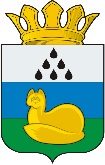 Администрация 
Уватского муниципального районаПостановлениедата документа г.                               с. Уват                                     [версия № 1]В соответствии с Федеральным законом от 06.10.2003 № 131-ФЗ «Об общих принципах организации местного самоуправления в Российской Федерации», Кодексом Тюменской области об административной ответственности от 27.12.2007 № 55, Законами Тюменской области от 28.12.2004 № 322 «Об административных комиссиях в Тюменской области» и от 26.12.2014 № 125 «О перераспределении полномочий между органами местного самоуправления Тюменской области и органами государственной власти Тюменской области и о внесении изменений в статью 14 Закона Тюменской области «О порядке распоряжения и управления государственными землями Тюменской области», Уставом Уватского муниципального района Тюменской области, постановлением Главы Уватского муниципального района от 30.05.2008 № 48 «Об утверждении Положения об административной комиссии Уватского муниципального района»:1. Внести в постановление администрации Уватского муниципального района от 07.02.2017 № 17 «Об утверждении состава административной комиссии Уватского муниципального района» (в редакции постановлений администрации Уватского муниципального района от 16.01.2018 № 3, от 21.08.2018 № 145, от 04.12.2018 № 200) следующее изменение:а) приложение к постановлению изложить в редакции согласно приложению к настоящему постановлению.	2. Сектору делопроизводства, документального обеспечения и контроля аппарата Главы администрации Уватского муниципального района (А.Ю. Васильева) настоящее постановление: а) обнародовать путем размещения на информационных стендах в местах, установленных администрацией Уватского муниципального района;б) разместить на сайте Уватского муниципального района в сети «Интернет».3. Настоящее постановление вступает в силу со дня его обнародования и распространяет свое действие на правоотношения, возникшие с 12.08.2019.4. Контроль за исполнением настоящего постановления возложить на заместителя Главы администрации Уватского муниципального района, руководителя аппарата Главы администрации Е.Ю. Герасимову.Глава                                                                                                    С.Г. ПутминПриложение к постановлениюадминистрации Уватского муниципального районаот [дата документа] г. № [номер документа]Состав административной комиссии Уватского муниципального района О внесении изменения в постановление администрации Уватского муниципального района от 07.02.2017 № 17 «Об утверждении состава административной комиссии Уватского муниципального района»Председатель административной комиссии:Заместитель Главы администрации Уватского муниципального района, руководитель аппарата Главы администрацииГерасимова Елена Юрьевна Члены комиссии:Члены комиссии:Начальник юридического сектора аппарата Главы администрации Уватского муниципального районаСозонова Евгения АнатольевнаНачальник отдела экономики и стратегического развитияДавшевская Елена ВикторовнаНачальник отдела сельского хозяйстваБелов Николай АлександровичНачальник управления градостроительной деятельности и муниципального хозяйстваОборовский Евгений ЯковлевичСпециалист 1 категории сектора по гражданской обороне, защите населения и территории от чрезвычайных ситуаций Огородников Александр ВасильевичОтветственный секретарь административной комиссии:Специалист 1 категории юридического сектора аппарата Главы администрации Уватского муниципального районаКожевникова Надежда Витальевна 